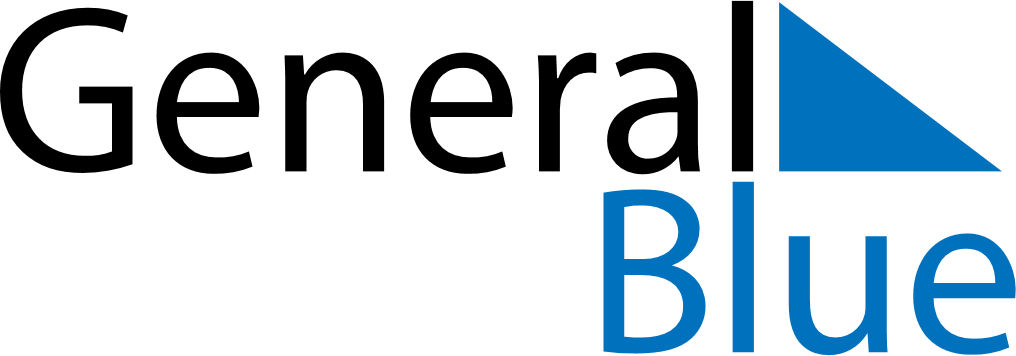 Venezuela 2019 HolidaysVenezuela 2019 HolidaysDATENAME OF HOLIDAYJanuary 1, 2019TuesdayNew Year’s DayJanuary 6, 2019SundayEpiphanyJanuary 15, 2019TuesdayTeacher’s DayMarch 4, 2019MondayCarnivalMarch 5, 2019TuesdayShrove TuesdayMarch 19, 2019TuesdaySaint JosephApril 15, 2019MondayHoly WeekApril 18, 2019ThursdayMaundy ThursdayApril 19, 2019FridayDeclaration of IndependenceApril 19, 2019FridayGood FridayApril 21, 2019SundayEaster SundayMay 1, 2019WednesdayLabour DayJune 24, 2019MondayBattle of CaraboboJuly 5, 2019FridayIndependence DayJuly 24, 2019WednesdayBirthday of Simón BolívarAugust 3, 2019SaturdayFlag DaySeptember 11, 2019WednesdayOur Lady of CoromotoOctober 12, 2019SaturdayDay of Indigenous ResistanceNovember 1, 2019FridayAll Saints’ DayNovember 2, 2019SaturdayAll Souls’ DayDecember 8, 2019SundayImmaculate ConceptionDecember 10, 2019TuesdayVenezuelan Air Force DayDecember 24, 2019TuesdayChristmas EveDecember 25, 2019WednesdayChristmas DayDecember 31, 2019TuesdayNew Year’s Eve